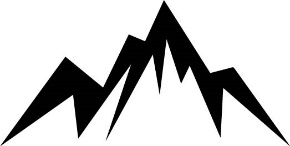 About UsHigh Peak Medical Systems is an Oregon Limited Liability Corporation (LLC) whose mission is to eliminate false-positive blood cultures caused by contamination of the sample during the blood collection process. With its patented design, High Peak Medical’s device is designed to divert and sequester potentially contaminated blood, ensuring a clean sample and preventing the incidents of false-positive blood cultures.Position: Contract Industrial DesignerJob Location: RemoteResponsibilities:Apply industrial design to the High Peak product with the use of 3D CAD.Ensure that the High Peak product design is aesthetically and visually pleasing for easy customer adoption.Qualifications:Experience in 3D CAD modelingPortfolio showing industrial design capabilitiesEducation:Pursuing a Bachelor’s degree in Industrial Design or related disciplineContact the CEO at Hammer@HighPeakMedical.com or call at 571-299-9875 to apply.